February 2, 2021A-8919612R-2021-3023910TRISTATE HOUSEHOLD GOODS TARIFF CONFERENCE INCATTN CHARLIE MORRISP O BOX 6125LANCASTER PA  17607-6125RE:  for Blue Collar Movers, LLC, t/a You Move Me -- Tariff FilingMr. Morris:On January 18, 2021, the 353rd Page 2, 86th Revised Page 5, Original Page 22-F, Original Page 22-F-1, and Original Page 22-F-2, to Tristate Tariff Freight Pa. P.U.C. No. 54 were filed for the Commission’s approval.  The filing was accepted for filing and docketed with the Public Utility Commission.These revised pages to Tristate Tariff Freight Pa. P.U.C. No. 54 have been accepted and approved.  The proposed changes shall be effective as per February 9, 2021.This case shall now be marked closed.  						Very truly yours,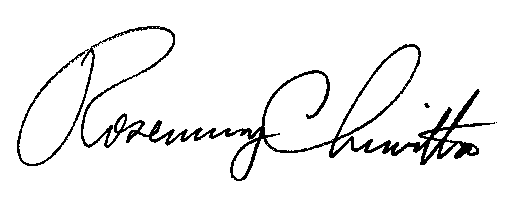 																			Rosemary Chiavetta						Secretary